INSTRUCTIUNI PLATA CITYONAccesati site-ul  primariacurteadearges.ro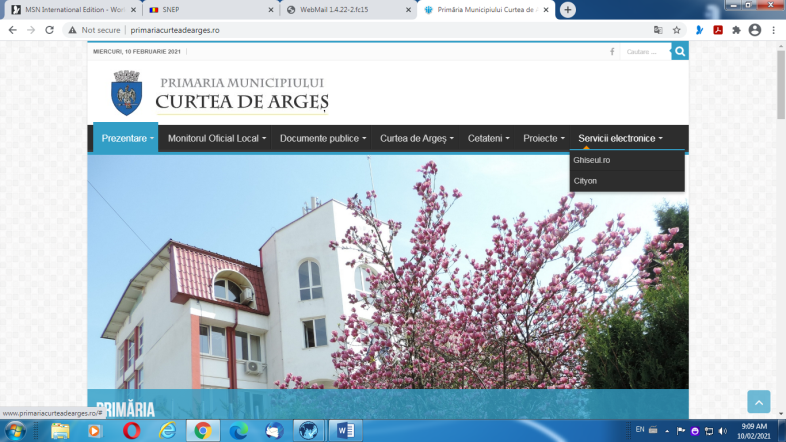 Din ‘Servicii electronice’ accesati ‘Cityon’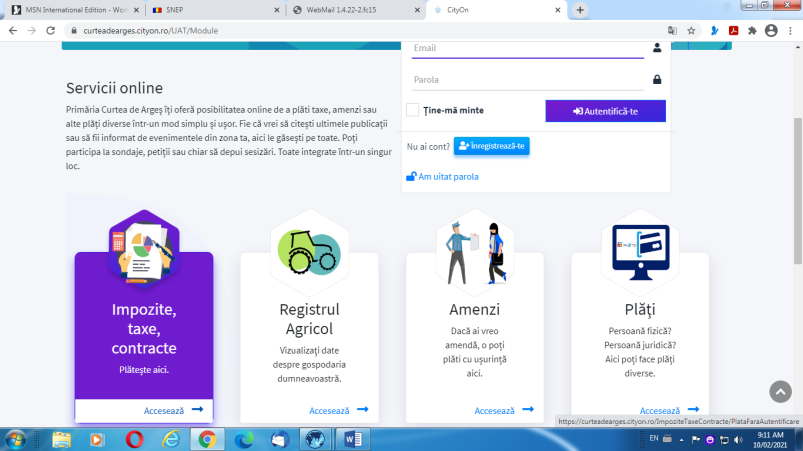 Accesati impozite,taxe,contracte 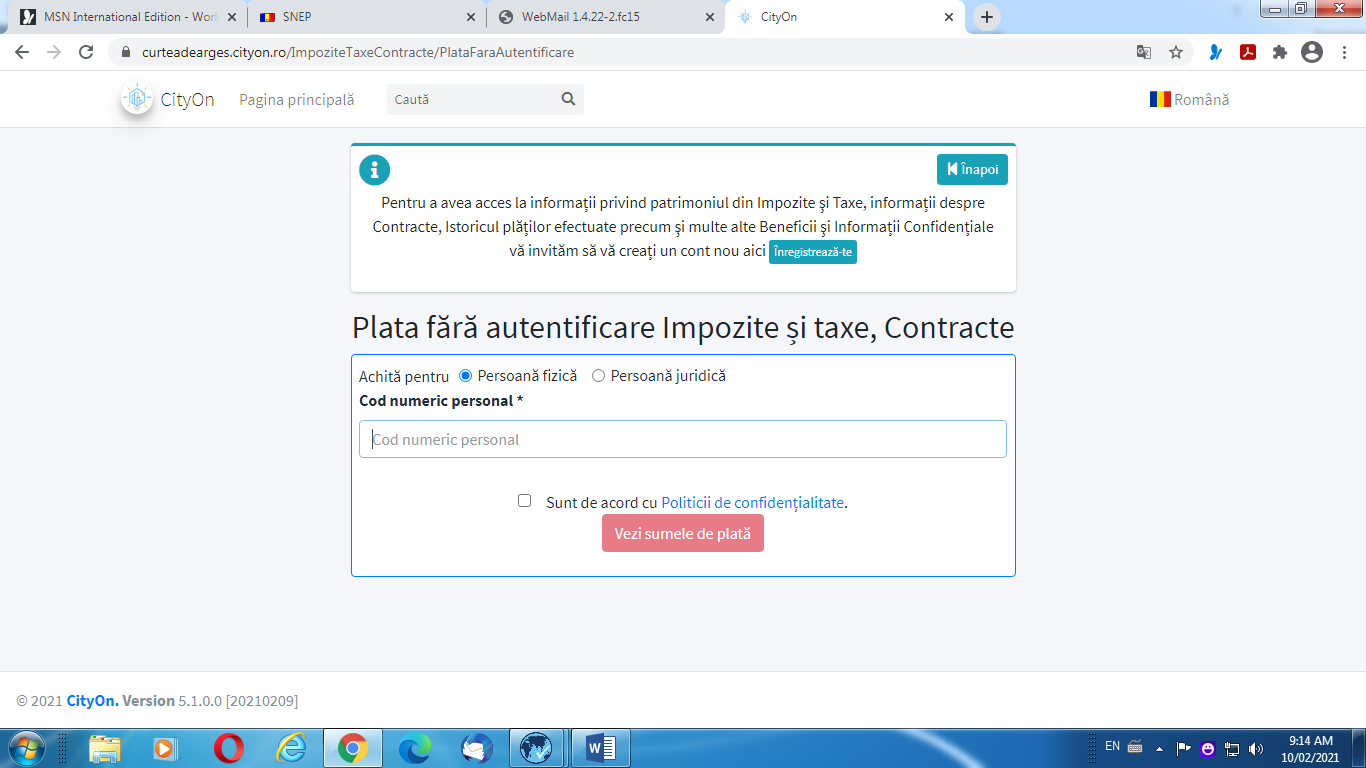 Selectati Persoana Fizica sau Juridica ,introduceti CNP-ul respectiv partea numerica din CUI , bifati ‘Sunt de acord’  si apasati  ‘Vezi sumele de plata ‘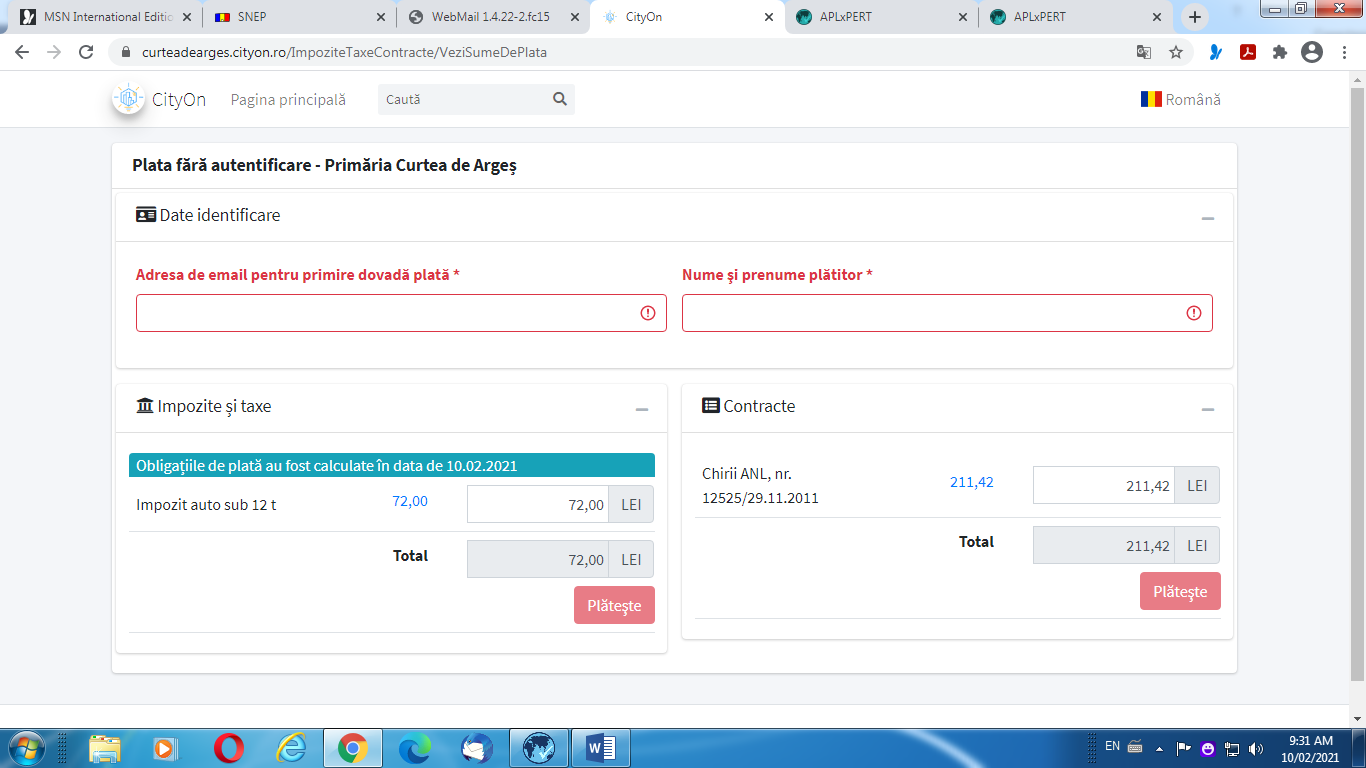 Introduceti adresa de email pe care vreti sa primiti dovada de plata , numele si prenumele si urmati procedura de plata cu cardul  pentru Imozite si  taxe , iar daca aveti si contracte inca o data pentru acestea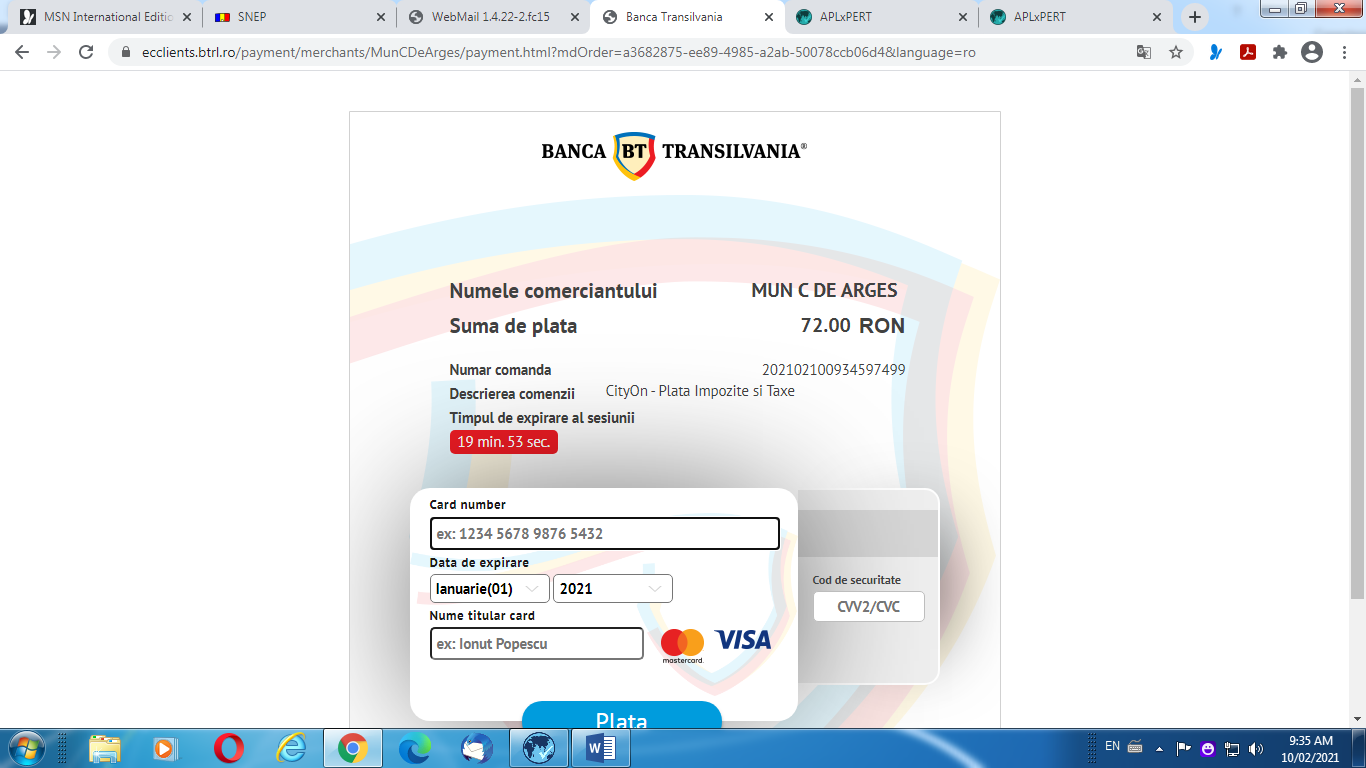 Pentru intrebari legate de plati sunati la :0248721033 int 175 pentru Impozite si taxe0248721033 int 113 pentru Contracte